ФЕДЕРАЛЬНОЕ ГОСУДАРСТВЕННОЕ ОБРАЗОВАТЕЛЬНОЕ БЮДЖЕТНОЕ УЧРЕЖДЕНИЕ ВЫСШЕГО ОБРАЗОВАНИЯФИНАНСОВЫЙ УНИВЕРСИТЕТ ПРИ ПРАВИТЕЛЬСТВЕРОССИЙСКОЙ ФЕДЕРАЦИИ(Финансовый университет)ЛИПЕЦКИЙ ФИЛИАЛКафедра «Учет и информационные технологии в бизнесе»Протокол заседания научной лаборатории«BIG DATA LAB»Предварительный анализ данных и построение признаков в задачах визуализацииинформацииРуководитель лаборатории – Рязанцева Елена Анатольевна, к.ф-м.н, доцент кафедры «Учет и информационные технологии в бизнесе»Участники лаборатории – всего 10 студентов, 2 преподавателя, 2 специалиста соответствующей области исследования.Повестка:1. Предварительный анализ данных и построение признаков в задачах визуализации информации. Докладывает Черпаков Игорь Владимирович, кандидат физико-математических наук, старший преподаватель кафедры «Учет и информационные технологии в бизнесе»2. Гетерогенные данные и их визуальная модель. Методика и технология интерпретации данных. Докладывает Рязанцева Елена Анатольевна, кандидат физико-математических наук, доцент кафедры «Учет и информационные технологии в бизнесе»;3. Обсуждение научных сообщений и докладов по актуальным вопросам, подготовленных в рамках темы заседания научной лаборатории «Предварительный анализ данных и построение признаков в задачах визуализации информации».4. РазноеПо первому вопросу:СЛУШАЛИ:Черпакова Игоря Владимировича, кандидата физико-математических наук, доцента кафедры «Учет и информационные технологии в бизнесе», который представил доклад на тему «Предварительный анализ данных и построение признаков в задачах визуализации информации».ВЫСТУПИЛИ: Чертовских Евгений Валентинович заместитель начальника отдела информатизации; Отделение по Липецкой области ГУ Банка России по Центральному федеральному округу) отметил, что Анализ данных можно описать как процесс, состоящий из нескольких шагов, в которых сырые данные превращаются и обрабатываются с целью создать визуализации и сделать предсказания на основе математической модели.Анализ данных — это всего лишь последовательность шагов, каждый из которых играет ключевую роль для последующих. Этот процесс похож на цепь последовательных, связанных между собой этапов:Определение проблемы.Извлечение данных.Подготовка данных — очистка данных.Подготовка данных — преобразование данных.Исследование и визуализация данных.Предсказательная модель.Проверка модели, тестирование.Развертывание — визуализация и интерпретация результатов.Развертывание — развертывание решения.Якушов Ю.А. уточнил, что процесс анализа данных начинается задолго до сбора сырых данных. Он начинается с проблемы, которую необходимо сперва определить, а затем и решить. Определить ее можно только сосредоточившись на изучаемой системе: механизме, приложении или процессе в целом. Исследование может быть предназначено для лучшего понимания функционирования системы, но его лучше спроектировать так, чтобы понять принципы поведения и впоследствии делать предсказания или выбор (осознанный).ПОСТАНОВИЛИ:Принять представленную информацию к сведению.По второму вопросу:СЛУШАЛИ:Руководителя научной лаборатории Рязанцеву Елену Анатольевну, которая предоставила доклад на тему «Гетерогенные данные и их визуальная модель. Методика и технология интерпретации данных». Докладчик отметил, что проблематика анализа разнородных многопараметрических данных, получаемых из гетерогенных источников. Описывается структура процесса анализа данных на разных уровнях их представления, и обсуждается роль визуальной аналитики и когнитивного моделирования в качестве основы для реализации его этапов. Дается обзор существующих методов визуальной аналитики и когнитивного моделирования, с выделением актуальных направлений развития указанных подходов.ВЫСТУПИЛИ: Якушов Юрий Алексеевич, генеральный директор ООО «ОЦ «Новый уровень», уточнил, что в современном представлении анализ данных – это анализ явлений, для которых еще нет математических моделей. Имеются только наборы экспериментальных данных «входы-выходы» либо даже только «входы», представленные в виде массивов или таблиц. Тем самым, основным предметом внимания современного анализа данных является конструирование моделей и определение параметров этих моделей.ПОСТАНОВИЛИ:Принять представленную информацию к сведению.По третьему вопросу:СЛУШАЛИ:На заседании научной лаборатории с научными сообщениями и докладами выступил 1 человек – Клейменов Артем Романович– студент 3 курса, направления подготовки «Бизнес-информатика», профиль «ИТ-менеджмент в бизнесе» с докладом на тему «Визуальная аналитика и когнитивные методы для обработки и анализа гетерогенных данных мультисенсорных систем: проблемы и тенденции».ПОСТАНОВИЛИ:Принять информацию к сведению.По четвертому вопросу:СЛУШАЛИ:Руководителя научной лаборатории Рязанцеву Елену Анатольевну, которая ознакомила присутствующих с повесткой заседания научной лаборатории, запланированного на 19.01.2023 г., и предложила соответствующую тематику научных сообщений и докладов.ПОСТАНОВИЛИ:Принять информацию к сведению.№2От 17 ноября 2022 г.№п/пСтатусФ.И.ОПоясненияКлейменов Артем РомановичЛПЦ20-ОБ-БИ1Корнилова Ксения АлександровнаЛПЦ20-ОБ-БИ1Фролова Дарья СергеевнаЛПЦ20-ОБ-БИ1Рябушкина Яна ЮрьевнаЛПЦ19-ОБ-БИ1Трунов Дмитрий КонстантиновичЛПЦ19-ОБ-БИ1Шевченко Алина СергеевнаЛПЦ19-ОБ-БИ1Шевченко Дарья ВладиславовнаЛПЦ19-ОБ-БИ1Кожина Юлия ГеннадьевнаЛПЦ22-ЗМ2-БИ1Корнеев Максим НиколаевичЛПЦ21-ОБ-БИ1Бачу ВалерияЛПЦ21-ОБ-БИ12Научные руководителиЧерпаков Игорь ВладимировичК.ф.-м.н., доцент2Научные руководителиРязанцева Елена АнатольевнаК.ф.-м.н., доцент кафедры3СпециалистыЯкушов Юрий Алексеевичгенеральный директор ООО «ОЦ «Новый уровень»;Чертовских Евгений Валентинович заместитель начальника отдела информатизации; Отделение поЛипецкой области ГУ Банка России по Центральному федеральному округуРуководитель научной лаборатории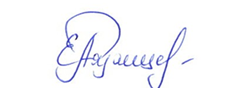 Е.А. Рязанцева